    Midwest Region of Nar-Anon Family Groups        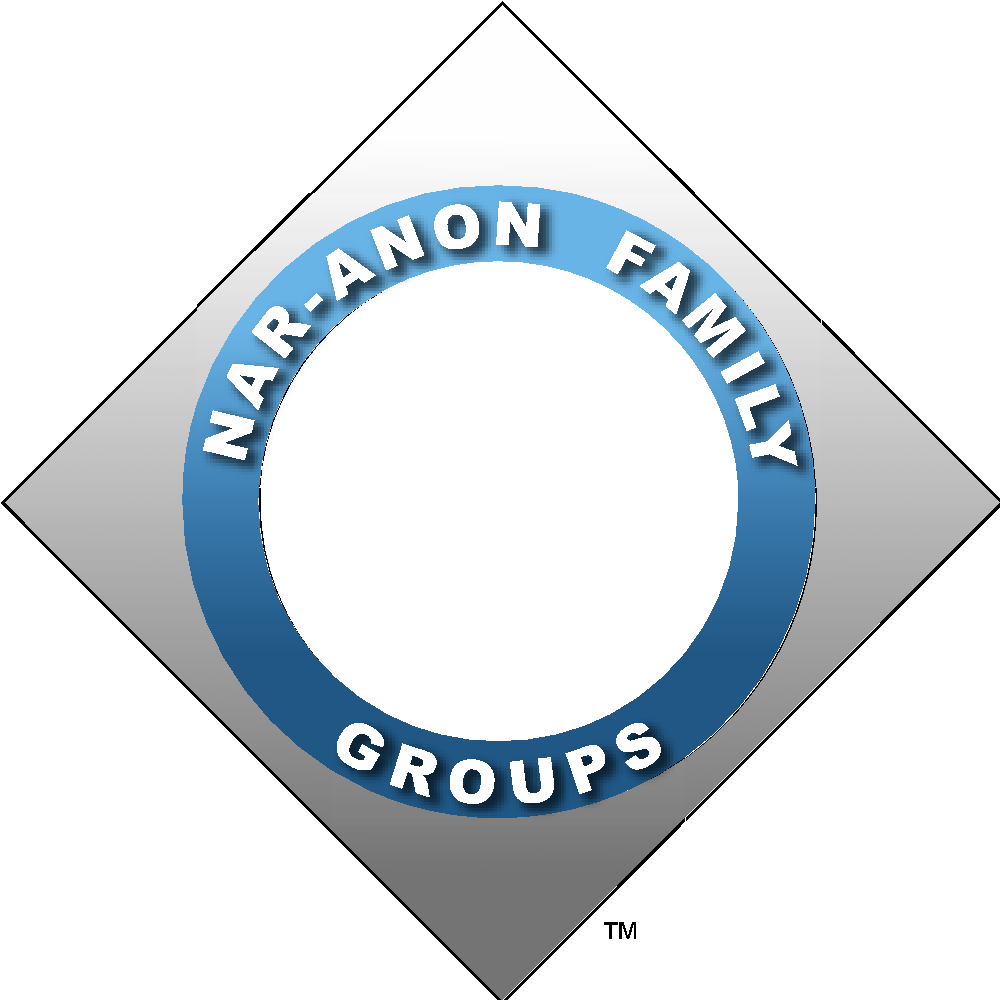 2023 WSC MotionsMeeting 7Motions 61 - 70Sunday March 12, 20236:30 - 7:30 PM CentralJoin Zoom Meetinghttps://us02web.zoom.us/j/85265241154?pwd=B5sR48rFyp7EF9rDZTmN6lpXmZhPUz.1ORMeeting ID: 852 6524 1154Passcode: 765688One tap mobile+13092053325,,85265241154#,,,,*765688# US+13126266799,,85265241154#,,,,*765688# US (Chicago)Recordings are available upon requestPlease use this document to add notes from discussion - Bring back to your group - Tally votes from your members - Place final vote onto the Motion Region Tally SheetReturn Emails: delegate@naranonmidwest.org & altdelegate@naranonmidwest.orgMotion 61:  Addition of a hyperlink option to the World Service Office website for easy access to groups hosting virtual/hybrid meetings. The hyperlink would show “Join Meeting.” Any group with a virtual/hybrid meeting may have a hyperlink either on the meeting ocation list or on the virtual meeting list of Nar-anon.orgIn the Guide to World Services, section World Service Office (WSO), page 31 of the English translation, second paragraph, after sentence 2, insert a new sentence:World Service Office offers web assistance to newcomers and others seeking meetings,in-person, hybrid and virtual. In addition to current geographical meeting locationinformation, an optional hyperlink option for virtual/hybrid groups using “Join meeting”hyperlink option will be provided by World Service Office directly or by hyperlink updatesoftware. WSC offers assistance to members by putting them in contact with other members or groups in our fellowship.Motion Applies To: WebsiteMaker: Midwest RegionIntent: The hyperlink will allow easy access in real time to a virtual/hybrid meetingRationale: A hyperlink will make it much easier for individuals looking to attend a meeting, to gain entry. This is an enhancement over the current method of sending an email request, and then waiting to receive an email containing a link to the meeting.Financial Impact: Cost to World Service Office for adding hyperlink is the cost of dataentry necessary as links are either changed or added to World Service Office website. With many Groups already having a virtual platform, there will be no further cost to the Groups for access to their meetings whether virtual or hybrid, via hyperlink.Vote: ___________ (Yes-No-Abstain)Discussion Notes: **************************************************************************************************Motion 62:  Make the following changes within the Nar-Anon Guide to Local Services, Introduction, page 1-1, paragraph 3:This guide is a resource to those in every country committing themselves to providing services necessary to carry the message to the families and friends of addicts. Parts of it may prove to be inappropriate for use because of geography, national or provincial law, cultural differences, or the developmental state of a particular Nar-Anon community. Therefore, each Nar-Anon Community can organize services in any way that works. Examine the service needs among groups, areas, regions, or National Service Offices to discover what works best for each such community. The services selected by the group conscience of each Nar-Anon community are acceptable, even if they are not yet described in a Nar-Anon service manual, so long as it truly serves our one purpose and does not oppose or contradict with Nar-Anon’s Twelve Steps, Twelve Traditions, Twelve Concepts of Service, and the Nar-Anon Mission and Vision Statements. If this is the case, certain adjustments may be made to this guide to meet the needs of the group, provided these adjustments are consistent with Nar-Anon’s Twelve Steps, Twelve Traditions, and Twelve Concepts of Service and authorization has been obtained from the Nar-Anon World Service Office. For further information concerning local adjustments to The Nar-Anon Family Groups Guide to Local Services, contact Nar-Anon WSO.Motion Applies To: Policy and GuidelinesMaker: Rocky Mountain RegionIntent: This motion intends to clarify that the Nar-Anon Service manuals, Guide to LocalServices and Guide to World Services, are guidelines and not governing documents. It willaccomplish freedom in Nar-Anon communities to do what is best for them to carry the message of hope to those still suffering from the addiction of someone near to them. It will eliminate the need to continually change the Guide to Local Services and Guide to World Services to meet the needs of particular Nar-Anon Communities.Rationale: Striking the phrase “and authorization has been obtained from the Nar-Anon World Service Office” removes the misconception that the World Service Office (World Service Office) has authority over a group, area, region, or National Service Office. Making these changes honors the Second Tradition “...Our leaders are but trusted servants, they do not govern.” and the Twelfth Concept “...our structure should always be one of service, never of governance.” Inserting the new sentences communicates to all Nar-Anon communities that they have the freedom to do what is best for their community so long as it follows the 12 Steps, 12 Traditions, 12 Concepts of Service, and the Nar-Anon Mission and Vision Statements.Financial Impact: No additional or unexpected expense, both the Guide to Local Servicesand Guide to World Services are updated following every World Service Conference.Vote: ___________ (Yes-No-Abstain)Discussion Notes: **************************************************************************************************Motion 63:  In Guide to Local Services, page 2-1, paragraph 5, insert this new sentence about social media outreach as indicated:Here are some suggestions to attract members to your group: Inform clergy, doctors, social workers, and others in your community who may come in contact with families and friends of addicts. This can be done by mail and you can keep your anonymity. Some newspapers will include Nar-Anon listings in the local events columns without charge. Some local social media can be used to give information about date, time, and meeting addresses. The Nar-Anon website under “Outreach” (http://www.nar-anon.org/outreach) provides cover letters that are downloadable. Motion Applies To: Policy and GuidelinesMaker: Region One IranIntent: Better outreach and accessibility.Rationale: It is better to use social media platforms for outreach due to the extent and popularity of social media specially after the coronavirus outbreak.Financial Impact: None anticipatedVote: ___________ (Yes-No-Abstain)Discussion Notes: **************************************************************************************************Motion 64:  In the Guide to Local Service (GLS) on page 2-2, section How to Start a Nar-Anon Group, after subsection Institution/Limited Access Groups, add this new subsection:Virtual GroupsVirtual groups are Nar-Anon groups that use a virtual platform as their meeting place and who abide by the Twelve Traditions and the Twelve Concepts of Service. It is suggested to contact the local geographic Nar-Anon region or National Service Office and inquire about any virtual platform account the region or National Service Office may have for the group to use as a platform for their meeting. Regional information is available on our website (nar-anon.org), click on newcomers, and other Nar-Anon sites.Motion Applies To: Policy and GuidelinesMaker: World Service Policy and Guidelines CommitteeIntent: To acknowledge virtual groups.Rationale: World-wide fellowship has become increasingly more open to alternative methods of creating and maintaining meeting. Many groups and regions have turned to virtual conferencing or online meeting applications to meet the need for the members. Because essentially these virtual groups are Nar-Anon groups, explanation needs to be noted in our guidelines.Financial Impact: Reprint of the Guide to Local Services, unknown cost.Vote: ___________ (Yes-No-Abstain)Discussion Notes: **************************************************************************************************Motion 65:  In the Guide to Local Services, page 3-2, Sample Format for Nar-Anon Meetings, after secretary’s report and Nar-Anon announcements, add a new sentence to the end of the paragraph as indicated:Leader/Chair - Our Seventh Tradition says that every group ought to be fully self- supporting. We pass the basket around for contributions to be used for purchasing literature from WSO (World Service Office), to pay rent, and to make donations to service areas beyond the group level. Members anonymously can contribute as much as they can Afford.Motion Applies To: Policy and GuidelinesMaker: Region One IranIntent: Avoid confusion of members about the maximum they can contribute to the 7th Tradition basket, and also increase the group’s funds.Rationale: Putting members mind at ease that are worried donation of great amount of money is against our principles.Financial Impact: None anticipatedVote: ___________ (Yes-No-Abstain)Discussion Notes: **************************************************************************************************Motion 66:  In the Guide to Local Services, after Sample Format for Nar-Anon Meetings, insert new text:Sample Format for Nar-Anon Virtual Meetings(All readings are from the Nar-Anon Blue Booklet)(Chair and secretary are meeting’s Host)Leader/Chair - Hello, my name is ____________________________. Let’s open the meeting with a moment of silence followed by the Serenity Prayer on page 1. Please don’t message or text during the meeting and for keeping anonymity, turn off your camera. If it is possible, use hands free.Is anyone here tonight at their first, second or third meeting? If so, will you please introduce yourself by first name only so we may welcome you? (If there are new members, read the Newcomer’s Welcome on page 3.) (If there are no new members, read the Preamble on page 2.)Leader/Chair - Ask members to read the following:Page 7 Twelve StepsPage 8 Twelve TraditionsPage 12 Keeping Our Meetings HealthyLeader/Chair - Ask members to read one or more of the following:Page 2 Mission Statement; Vision StatementPage 4 The FamilyPage 5 Changing OurselvesPage 6 About AddictionPage 13 HelpingPage 15 Just for Today“Narateen is part of the Nar-Anon fellowship for teens affected by someone else`s addiction.”Leader/Chair - Once the meeting has opened, we only read from conference approved literature which can be found on the literature order form from World Service Office. Leader/Chair - Ask for secretary’s report and Nar-Anon announcements.Host – shows group treasurer’s bank account number on the screen.Leader/Chair - Our Seventh Tradition says that every group ought to be fully self-supporting. Treasurer bank account number is shown on screen for contributions to be used for purchasing literature from World Service Office (WSO), to pay for service officers’ internet expenses, and to make donations to service areas beyond the group level.Leader/Chair - Anything you hear tonight is strictly our own opinions. The principles ofNar-Anon are found in our Twelve Steps and Twelve Traditions. If a member says something here that you cannot accept, remember he or she is speaking from their own experience, they are not speaking for Nar-Anon. When you leave our meeting, take home those thoughts that will be most helpful to you, forget those you feel will not be helpful, and keep coming back. We ask that you speak only as a member of Nar-Anon unless you were invited as a speaker from NA.Leader/Chair - In Nar-Anon meetings, we do not engage in crosstalk. Personal progress for the greatest number depends on unity; therefore, we take turns sharing our own experience, strength, and hope. We do not interrupt each other or engage in dialogue; we do not put the spotlight on just one member; and we do not give advice, offer solutions, or try to rescue one another. By patiently listening, we show respect for each other and concern for the common welfare of the group. Newcomers can take telephone numbers of members to communicate with them within 10 minutes after the end of the Meeting.Leader/Chair - Present the topic and share. (Use only conference approved Nar-Anon literature and limit sharing to between 3 and 5 minutes per person. The last 15 minutes of the meeting can be reserved for newcomers to share.)Leader/Chair - Open the sharing to the other members.At the close of the meeting, Leader/Chair says - As this is an anonymous program, we ask all members and visitors to respect our anonymity. The stories you heard were told in confidence and should not be repeated outside. They are told so that we might better understand this program and ourselves, and to give encouragement and help to the new Members.After a moment of silence, close the meeting in any manner consistent with our traditions and the principles of Nar-Anon.Motion Applies To: Policy and GuidelinesMaker: Region One IranIntent: Increased unity and harmony in fellowshipRationale: For increased unity and discipline, it is better to have a format for virtual meetings as these types of meetings could extend further than the past three years.Financial Impact: Printing costVote: ___________ (Yes-No-Abstain)Discussion Notes: **************************************************************************************************Motion 67:  In the Guide to Local Services, page 2-3, paragraph 1, remove “About Addiction” as indicated below:Meetings follow an adopted format. They usually open with a moment of silence followed by the group reciting the Serenity Prayer. The chair or leader then reads the Preamble or the Newcomer’s Welcome to the group. The Preamble is found on page 2 of our Nar-Anon Blue Booklet.Volunteers, or members going around the room, read About Addiction, the Twelve Steps, Twelve Traditions, and Keeping Our Meetings Healthy. They may also choose to read The Family, Changing Ourselves, Helping, or other selections as decided by the group for its format. Most readings are found in the Nar-Anon Blue Booklet.Motion Applies To: Policy and GuidelinesMaker: Region One IranIntent: Compatibility of “Guide to Local Services” content with “Sample Format for Nar-Anon Meetings”Rationale: About Addiction is an optional reading while the Twelve Steps, Twelve Traditions, and Keeping Our Meetings Healthy, are not optional readings.Financial Impact: None anticipatedVote: ___________ (Yes-No-Abstain)Discussion Notes: **************************************************************************************************Motion 68:  In Guide to Local Services, page 3-2, section Sample Format for Nar-Anon Meetings:Remove the following text from this part of the format:Leader/Chair - Our Seventh Tradition says that every group ought to be fully self- supporting. We pass the basket around for contributions to be used for purchasing literature from WSO (World Service Office), to pay rent, and to make donations to service areas beyond the group level.Add the following text to the closing part of the format on page 3-3:Leader/Chair - Our Seventh Tradition says that every group ought to be fully self-supporting. We pass the basket around for contributions to be used for purchasing literature from WSO (World Service Office), to pay rent, and to make donations to service areas beyond the group level.Motion Applies To: Policy and GuidelinesMaker: Region One IranIntent: More members will support seventh tradition basketRationale: Some members may not be present at the beginning of meeting, so it is better to pass the basket at the end of the meeting, so that more donations will be collected.Financial Impact: None anticipatedVote: ___________ (Yes-No-Abstain)Discussion Notes: **************************************************************************************************Motion 69:  In the Guide to Local Services, page 3-9, Section “Recorded Meetings”Remove this text:Recorded MeetingsNar-Anon closed meetings may be recorded for use by professionals in the field of drugabuse with the following suggestions:All members are aware of and approve the recording by group conscience.Anonymity is carefully preserved.The participants are knowledgeable about our traditions, demonstrate how the Nar-Anonphilosophy has affected their own attitudes and actions, and avoid dwelling on the addict’sstory.NoteNar-Anon Family Group Headquarters, Inc. [NFGH, Inc.] has no responsibility in the matterof recording enthusiasts who realize a profit from the sale of recorded talks by Nar-AnonMembers.Replace with (add) this text:Recorded MeetingsNar-Anon speaker meetings may be recorded, by group conscience and the permission ofthe speaker.At the opening of the meeting, it should be announced it is a speaker meeting that will berecorded. If by group conscience the recordings will be made available to the membersattending. A statement should be given informing the members that sharing of therecording is for personal use and should not be shared with anyone outside of thefellowship. We guard the anonymity of others in the fellowships of Nar-Anon/Narateenand NA.NoteNar-Anon Family Group Headquarters, Inc. [NFGH, Inc.] has no responsibility in the matterof recording enthusiasts who realize a profit from the sale of recorded talks by Nar-AnonMembers.Motion Applies To: Policy and GuidelinesMaker: World Service Policy and Guidelines CommitteeIntent: This will update the section to provide a guideline more consistent with fellowshipPrinciples.Rationale: The section had information that might be misleading and inconsistent with our principles. An update was needed to correct this.Financial Impact: Reprinting of the Guide to Local Services, cost unknown.Vote: ___________ (Yes-No-Abstain)Discussion Notes: **************************************************************************************************Motion 70: In the Nar-Anon Guide to Local Services, GROUP STRUCTURE, in the section on “Organizing a Nar-Anon/Narateen Family Group”, page 4-1 of the English translation, before Duties of Group Officers, add the following as a new second Paragraph:GROUP SERVICE COMMITTEE (GSC): The group may establish a Group Service Committee with such officers, as its conscience deems appropriate, for the purpose of fulfilling Tradition 5 and its internal needs and challenges. The officers of this committee may include, but are not limited to, meeting chairpersons, Group Service Representative, alternate Group Service Representative, secretary, and treasurer, who shall perform the following duties:In the Chair/Leader functions (point 7), remove the name "Steering Committee" andreplace with the name: "Group Service Committee" as indicated:Can act as chair of the Steering Group Service CommitteeMotion Applies To: Policy and GuidelinesMaker: Colombia RegionIntent: Give names for the internal structure that matches its functions in Nar-Anon Family Groups.Rationale: The term Group Service Committee is mentioned in the chair's functions, but without a statement explaining it. Our groups have a structure that needs to be identified.Financial Impact: noneVote: ___________ (Yes-No-Abstain)Discussion Notes: **************************************************************************************************